OPB1TEDEN od 11. 5. - 15. 5. 2020Dejavnosti se izvedejo v celotnem tednu. Mojo pozornost si je pridobila majhna črna živalca, ki je prikukala iz luknjice. Širil se je prijeten zvok:https://www.youtube.com/watch?v=Pb8vhbhLwBM (KLIKNI NA POVEZAVO)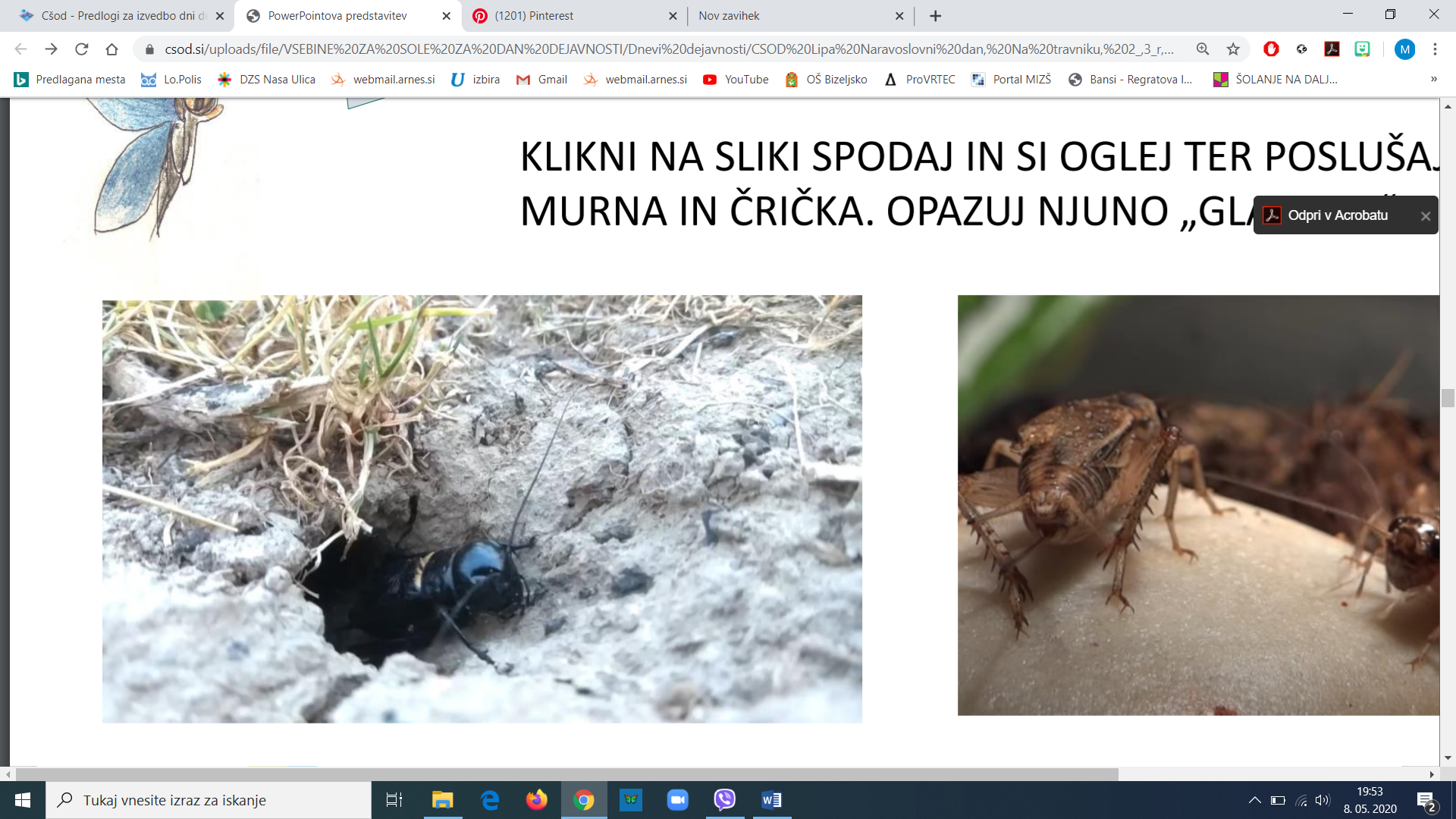 ČE STE KLIKNILI NA POVEZAVO, STE SLIŠALI  KAKO SE OGLAŠA MUREN. NAVADNI ALI POLJSKI MUREN (GRYLLUS CAMPESTRIS) JE:• 20-30 MM VELIKA ŽUŽELKA • PREMIKA SE S SKAKANJEM • SUHI DO ZMERNO VLAŽNI TRAVNIKI MU NUDIJO DOM• POJE OD APRILA DO JUNIJA • PREZIMI KOT LIČINKA V TLEH • HRANI SE PONOČI Z RASTLINSKO (PREVLADUJE) IN ŽIVALSKO HRANO •RAHLJA IN ZRAČI TLA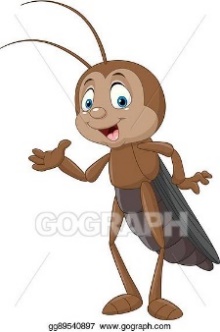 1. SPROSTITVENE DEJAVNOSTI Po opravljenih dopoldanskih nalogah ali  že med posameznimi nalogami si privošči vsakodnevne aktivne MINUTE ZA ZDRAVJE.              MINUTE ZA ZDRAVJE Z GIMNASTIČNIMI VAJAMI: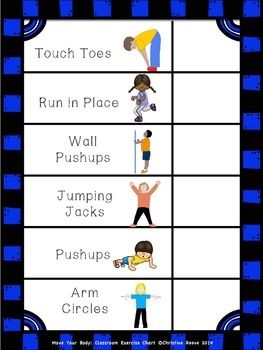 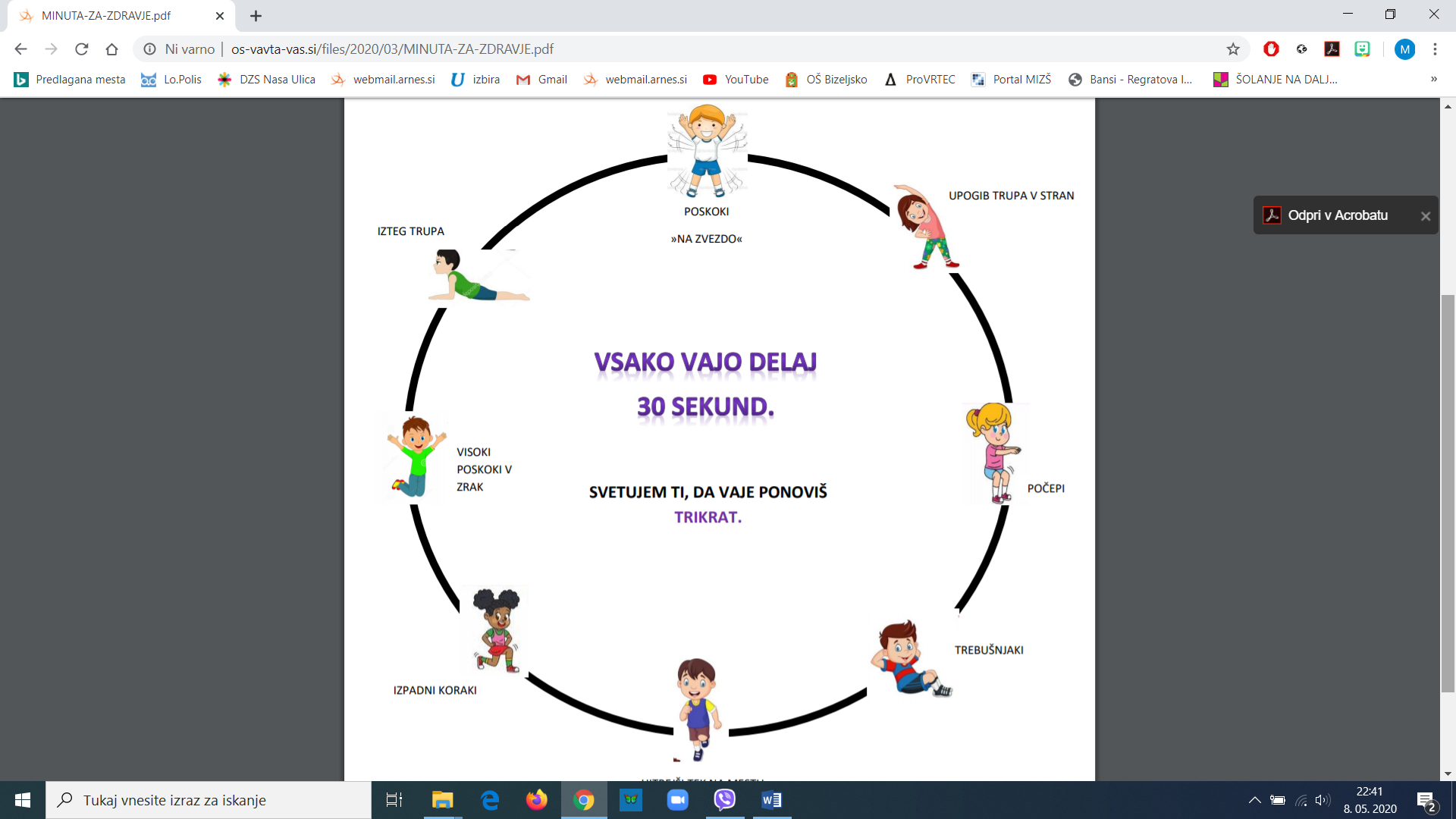 Če želiš ponovi plesne korake:PLES: MOJA PRAVLJICA                https://www.youtube.com/watch?v=tk01W6EfoKQPLES KAVBOJ JAKA: https://www.youtube.com/watch?v=l2ceFIQnDJM&feature=emb_rel_end PLES BEL ZAJČEK               https://www.youtube.com/watch?v=I2lPyRwFKi4PLES LA BAMBA ( NOVO!)https://www.youtube.com/watch?v=A-dtvDa_IWc………………………………………………………………………………………………………………………………………………Sprehod v naravo, NA DVORIŠČE, POSKUSI NAJTI LUKNJICO Z MURNOM, POSLUŠAJ IN OPAZUJ NJEGOVO PETJE 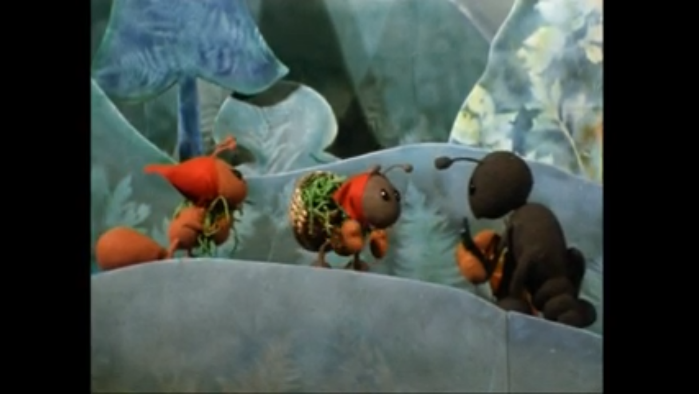 ……………………………………………………………………………..Basen v lutkovni predstavi: MRAVLJA IN MUREN https://www.youtube.com/watch?v=tC5oTANAudY  Naloga: NARIŠI SVOJ NAJLJUBŠI DEL ZGODBE. Z ODRASLIM SE POGOVORI KAJ POMENI PREGOVOR, KDOR NE DELA NAJ NE JE.…………………………………………………………………………………………………………………………………………………………….Pesmica: MUR MUR MURENČKIhttps://www.youtube.com/watch?v=23P2EO19mEYMURENČKI (Romana Kranjčan)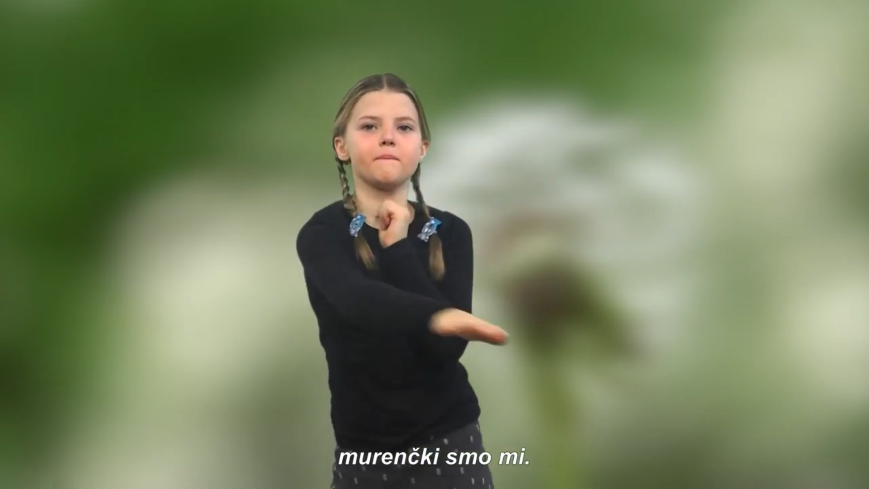  MUR-MUR- MUR- MURENČKI,MUR-MUR-MUR- MURENČKI,MUR-MUR-MUR- MURENČKI,MURENČKI SMO MI.VSI VESELO POJEMOIN Z ROKAMI PLOSKAMO,VSI SMO SREČNI, KER SMO MLADIIN KER SE IGRAMO RADI.MUR-MUR- MUR- MURENČKI,…Naloga: POSKUSI PESMICO IZRAZITI Z GIBANJEM.2. USTVARJALNICA: Hotel za žuželke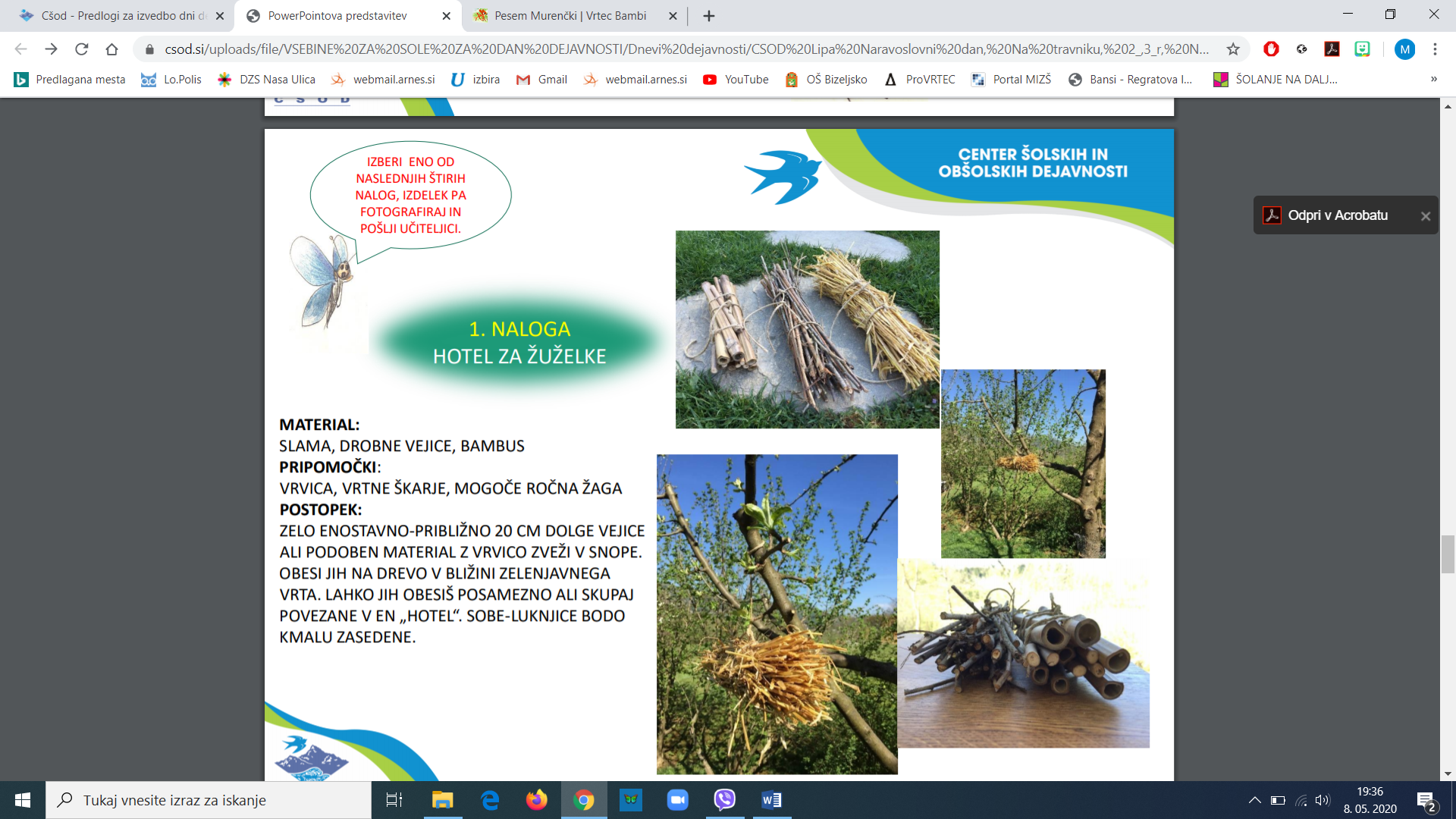 Vir: CŠODLahko tudi tako: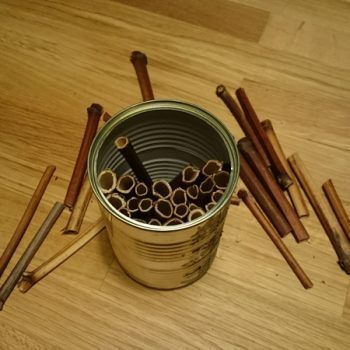 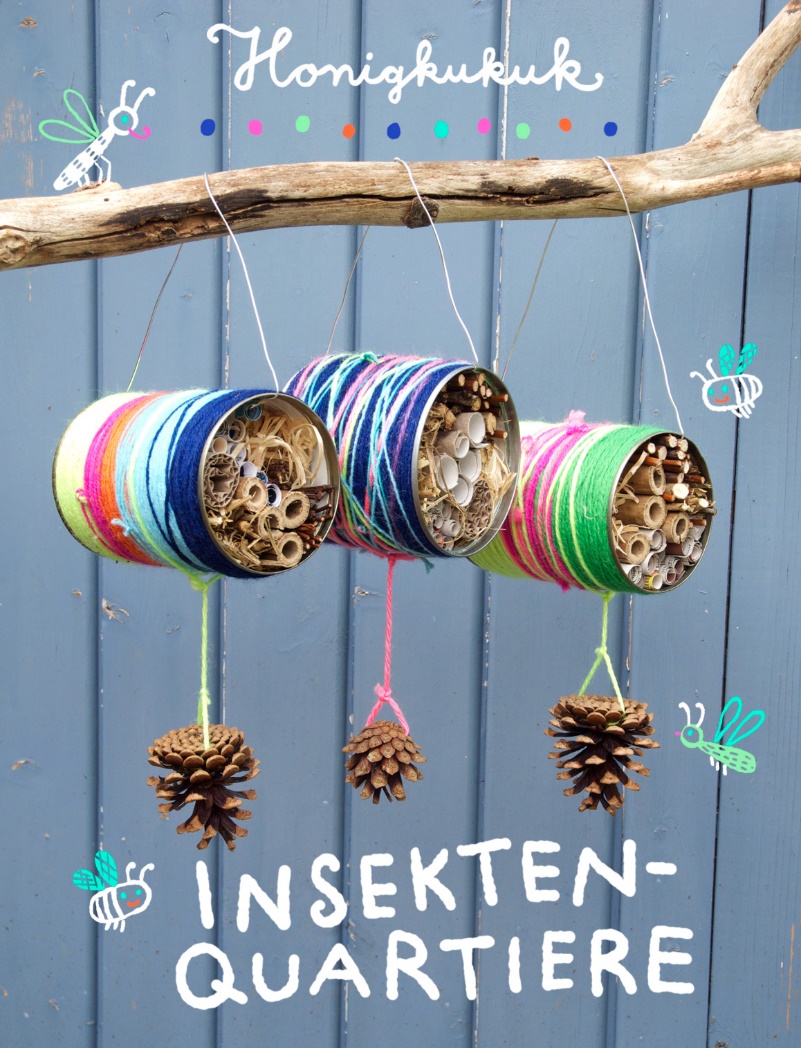 3. USTVARJALNICA: GIBLJIVA MIŠKA iz papirjaMaterial:papir velikosti A4 ali A3, škarje, flomastri, lepiloPostopek:1. ODREŽI TRAK ŠIRINE 6 CM. 2. PO DOLŽINI GA PREPOGNI NA POL. 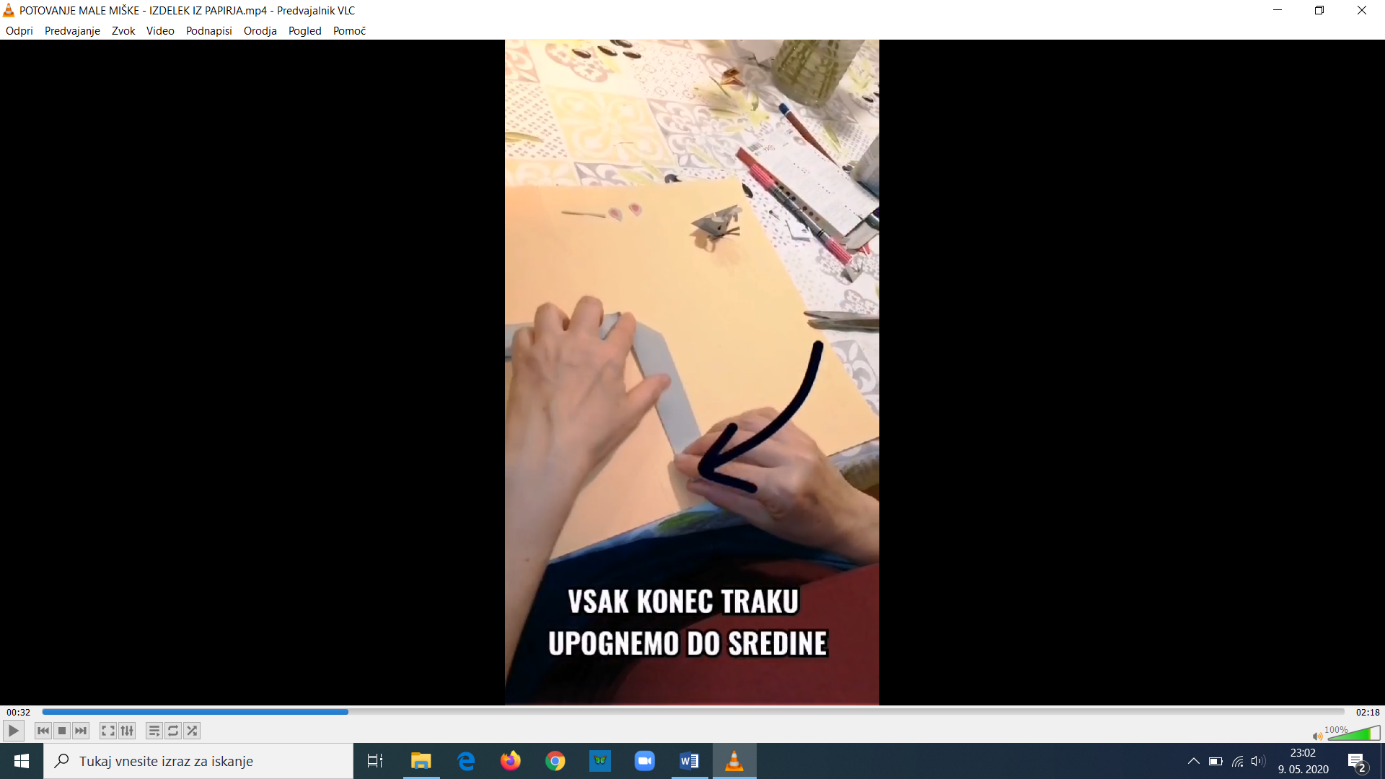 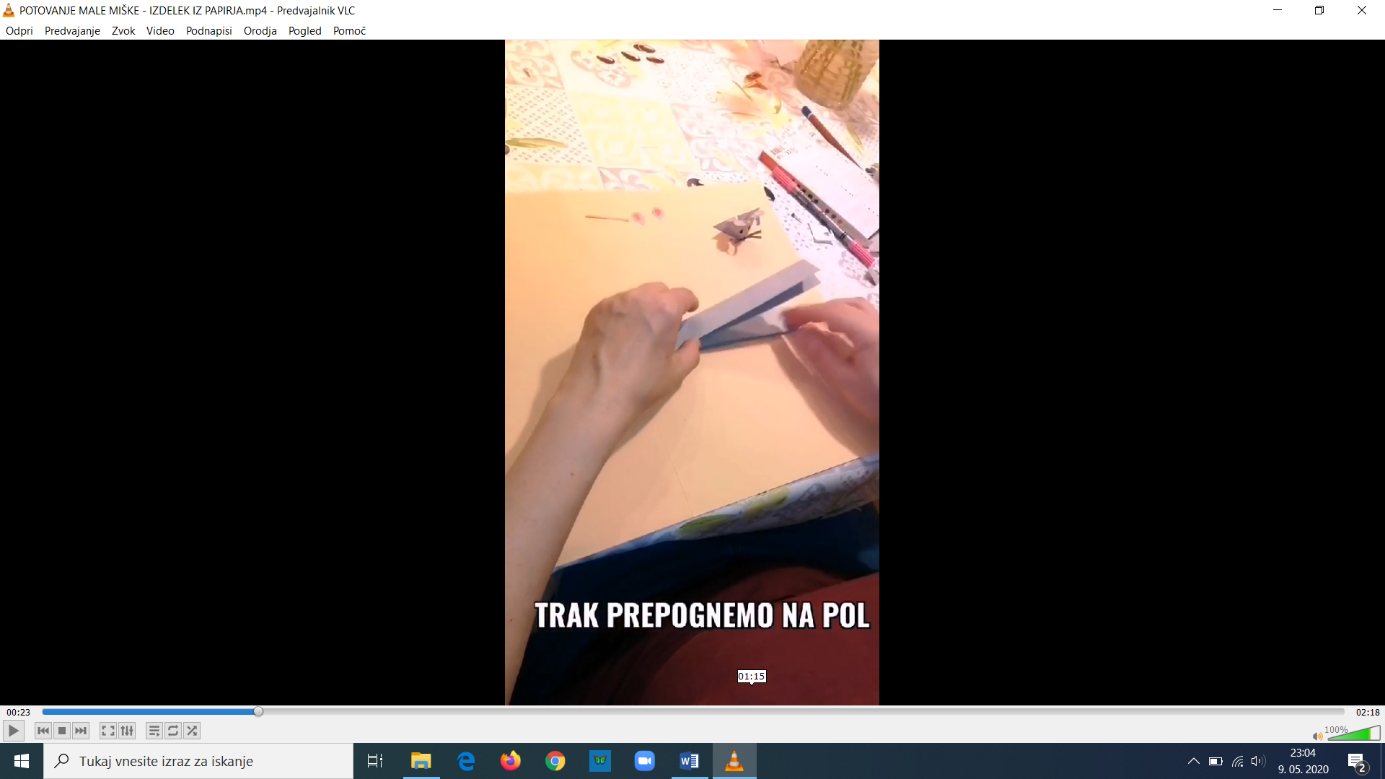 NADALJEVANJE POSTOPKA SLEDI NA POVEZAVI:https://www.youtube.com/watch?v=kk1g6KmLSiA&feature=youtu.be                Pripravila: Mimi Antolovič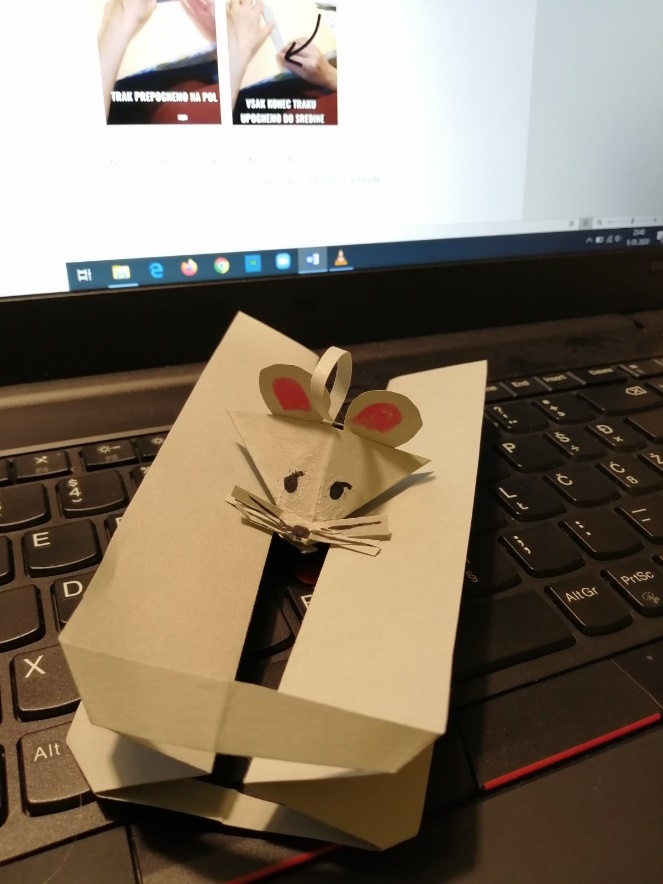 